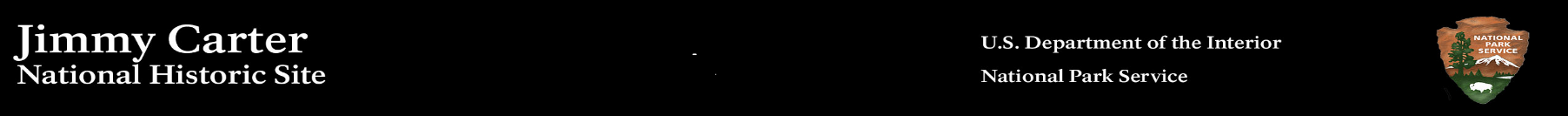 Plan a visit to the Jimmy Carter National Historic SiteAll programs are free, but reservations are required for guided educational programming. Groups should schedule with us at least two weeks in advance. Three to four weeks in advance is ideal, since dates fill quickly, especially in the early fall and spring .All on-site visits are offered with standards based, grade specific, activities. To view photos, curriculum, and educational materials about the Jimmy Carter National Historic Site please visit:https: //www.jimmycartereducation.orgLife on the Farm (Pre-K, K, 1st)Footsteps of a President (2nd-5th)Recommended for grades K-5At the Jimmy Carter Boyhood Farm K-5 students will participate in hands-on, cross-curricular activities as they learn about President Carter’s childhood and  farm life in the 1930’s.Students will rotate to grade -specific  activities around the farm incorporating Math, Science, ELA, Art, and Social Studies standards.Group size: max 60 students (groups will be split into groups of 20 and then scheduled in rotations).If your group/grade level is larger than 60 students please plan to schedule multiple days for your school. If accommodations cannot be made to schedule multiple days, please indicate on your registration form. We do not want this to detour your school from visiting our site. Time requirement: A full farm tour with activities and a scheduled picnic lunch break will require a commitment of at least 3 hours. Shorter visits can be accommodated however, some activities will not be included due to time constraints. Field Trips to Plains High School are temporarily unavailable for school groups due to renovations and instillation of new exhibits. Construction is scheduled to be completed January 2020. Plains High SchoolRecommended for grades 2-5At Plains High School, students will participate in hands-on, cross-curricular activities as they learn about President Carter’s school life in the 1930’s.Students will have the opportunity to tour exhibits about Jimmy Carter’s presidency, The Nobel Peace Prize, The Carter Center, and a 1930’s era classroom.Time requirement: A full Plains High School tour will require a commitment of at least 2 hours depending on the group size. A visit to PHS can be planned in conjunction with a visit to the Boyhood Farm upon request.Middle and High SchoolJimmy Carter: Dreamer, Statesman, Humanitarian Students explore Jimmy Carter’s life and legacy through artifacts, literature, and writing. Visits can include tours of the Boyhood Farm, Plains High School, Downtown Plains and the Depot/Campaign Headquarters, or a combination of sites. Group size: max 60 students (groups will be split into groups of 20 and then scheduled in rotations).If your group/grade level is larger than 60 students please plan to schedule multiple days for your school. If accommodations cannot be made to schedule multiple days, please indicate on your registration form. We do not want this to detour your school from visiting our site.Time requirement:  2-4 hours depending on desired tours/activities. Christmas in PlainsRecommended for grades 1st-5th Available November 26th-December19thGroups are scheduled on a first come-first served basis. Students will travel back in time to experience Christmas traditions that would have been celebrated by Jimmy Carter and his family in the 1930’s. Students will participate in the standard field trip activities with the addition of hands-on, Christmas themed activities.Time requirement:  3-4 hours depending on desired tours/activities.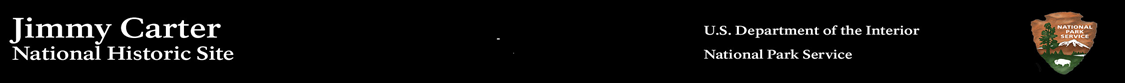 Field Trip Request FormSchools and Education Programs(Tour companies please complete the form on page 4)Please complete forms and e-mail to: marle_usry@partner.nps.gov  The field trip coordinating teacher will be contacted by the JCNHS education staff via phone or email when reservation is confirmed to discuss program details, large group requests, and specific curriculum needs. A field trip planning guide with pre and post visit instructions and activities will be provided at that time.Participating Classroom TeachersSchools and other educational institutions visiting the Jimmy Carter National Historic Site for educational purposes may be eligible for a travel grant to defer the cost of transportation to our site. Please see the attached grant application for details.  Jimmy Carter National Historic SiteEducation ProgramTravel Grant ApplicationThe Jimmy Carter National Historic Site’s Education Program awards travel grants each school year, with grants awarded on a first-come, first-serve basis. Travel Grants are to help cover transportation costs only. Teachers within the same grade level can use one form for all requests. Funding is made possible through the generosity of multiple donors to Friends of Jimmy Carter National Historic Site. Applications must be submitted before the field trip occurs.Questions? Contact the education office at (478) 955-0255 Please submit your application by fax at (229) 824-3441or scan and email to : marle_usry@partner.nps.govAttn: Marle Usry- Education SpecialistJimmy Carter NHS Education Program                                                                                          300 North Bond StreetPlains, Georgia 31780Field Trip Request FormTour Companies Please fax reviewed and completed forms to: (229)-824-3441 or scan and e-mail to: marle_usry@partner.nps.govThe Tour coordinator will be contacted by the JCNHS education staff via phone or email when reservation is confirmed to discuss program details and/or specific needs.Additional Details or Requests ________________________________________________________________________________________________________________________________________________________________________________________________________________________________________________________________________________________________________________________________________________________________________________________________________________________________________________________________________Field Trip Coordinator/Teacher: School Name: School System (County): School Phone: Field Trip Coordinator/Teacher Cell Phone: Field Trip Coordinator/Teacher  E-mail:.netRequested Date 1st choiceRequested Date 2nd  choiceRequested Date 3rd  choiceGrade LevelNumber of StudentsNumber of ClassesProgram(s) RequestedPlease circle choiceArrival Time Departure TimeLunch on Site?NameEmailPhoneA. APPLICANT INFORMATIONA. APPLICANT INFORMATIONNAME OF SCHOOL:NAME OF TEACHER/CONTACT PERSON:SCHOOL ADDRESS:SCHOOL PHONE:SCHOOL ADDRESS:EMAIL OF CONTACT:COUNTY:SCHOOL FAX:Program you are scheduled to attend and scheduled dates:Program you are scheduled to attend and scheduled dates:Please specify the name or organization that the check should be written to:Please specify the name or organization that the check should be written to:Please specify name and address that the check should be sent to:Please specify name and address that the check should be sent to:B. BUDGETB. BUDGETCategoryAmount1.  Bus expense:2.  Bus driver salary:3.  Other costs:TOTAL COST OF TRIP:C. AUTHORIZED SIGNATUREC. AUTHORIZED SIGNATURESIGNATURE & TITLE OF APPLICANT:                                                                                                 DATE:SIGNATURE & TITLE OF APPLICANT:                                                                                                 DATE:For Official Use Only                   Date Received:Approved _____         Disapproved _____Reviewed by:                                 Date:Justification:Tour Company NameTour Coordinator NameTour Coordinator E-mailTour Coordinator Cell phoneParticipating School/Organization:Grade Level: Requested Date 1st choiceRequested Date 2nd  choiceRequested Date 3rd  choiceNumber of BusesNumber of ParticipantsArrival TimeDeparture TimePreferred Program (Please circle)Ranger- Led          (Boyhood Farm Only)     (Plains High School Only)   ( Combination Tour BF and PHS)Self-Guided            (Boyhood Farm Only)     (Plains High School Only)    ( Combination Tour BF and PHS)